POŘADATEL: ZKO MĚLNÍK – MĚSTOBONITACE NĚMECKÝCH OVČÁKŮ11.11.2012Rozhodčí: 	Ing. Jiří NovotnýFigurant: 		Jakub BerdychVedoucí kruhu: 	Ladislav VelechovskýKatalog:MUDr. Mária ProcházkováPotřebné dokumenty: platné členství majitele psa/feny v ČKNO minimální stáří bonitovaného psa/feny je 18 měsíců v den akce posouzení psa minimálně ve třídě dospívajících na výstavě (musí být ohodnocen minimálně známkou „dobrá“); od 1.9.2009 je platné i posouzení ve třídě mladých (získané až po tomto datu) splnění všestranné zkoušky z výkonu 1. stupně RTG DKK – ČR max II. stupně (musí být potvrzeno v průkazu původu) potvrzení o uložení nebo vyhodnocení vzorku za účelem určení DNA v průkazu původu; to se nevztahuje na jedince zařazené do chovu do 31.12.2008, kteří jsou přihlášeni na přebonitaci PES KRÁTKOSRSTÝBONITACEPRVNÍ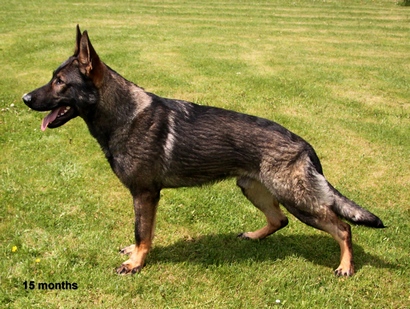 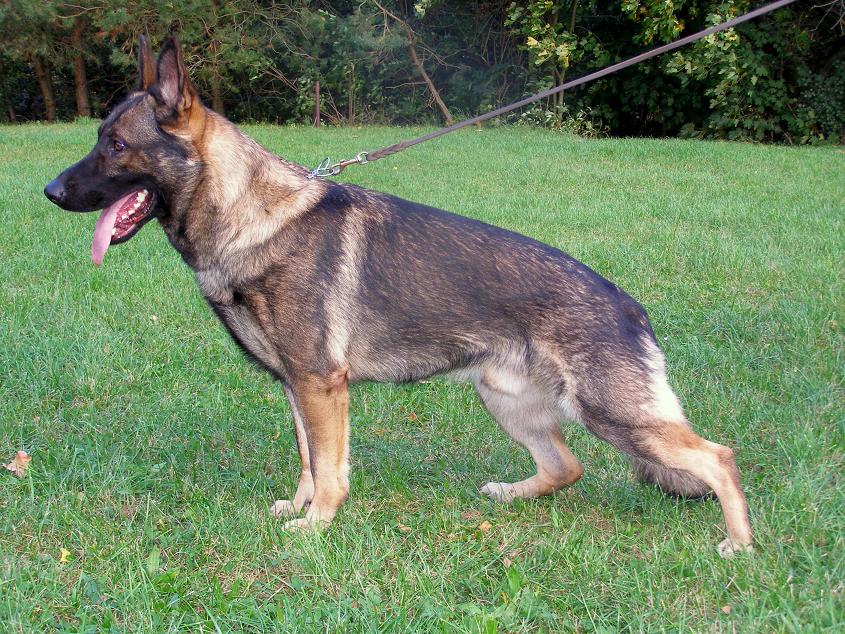 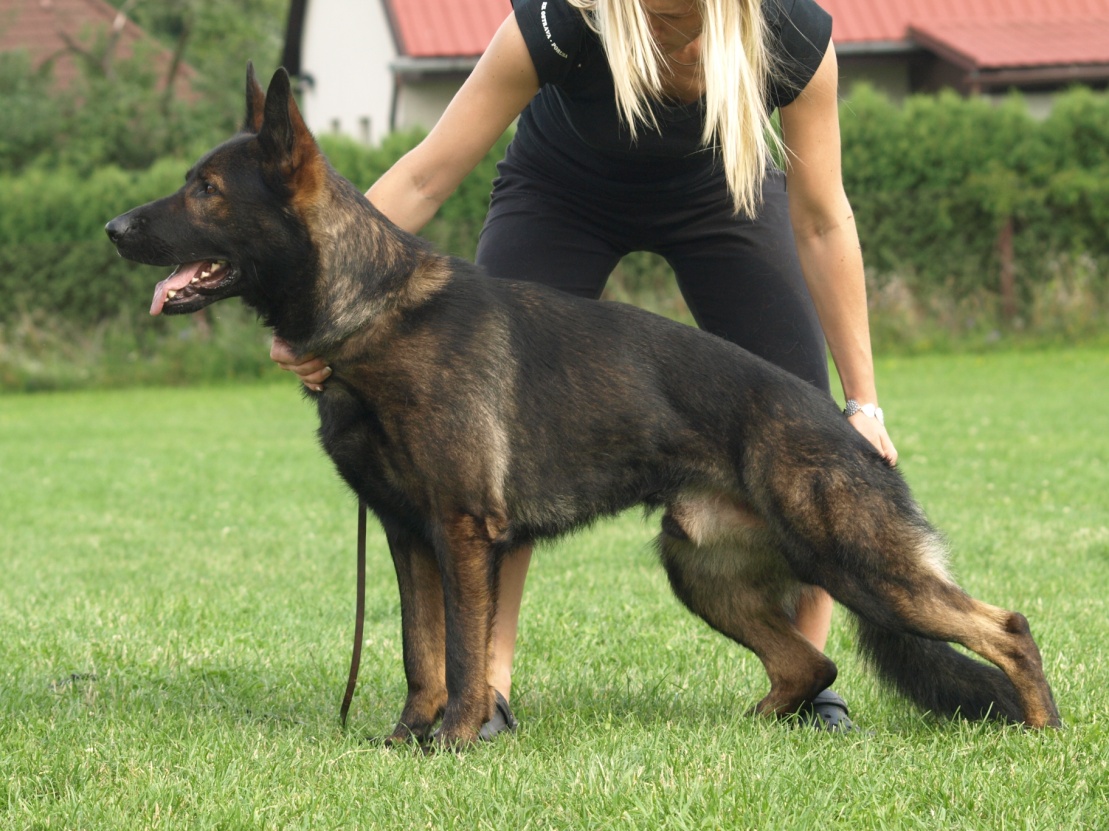 PES- DOŽIVOTNÍ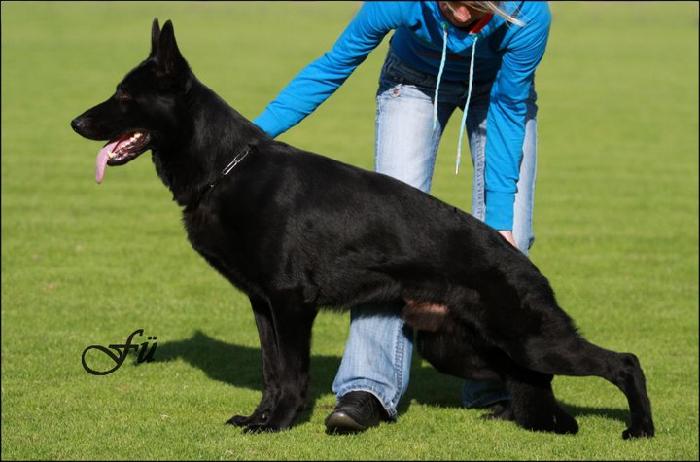 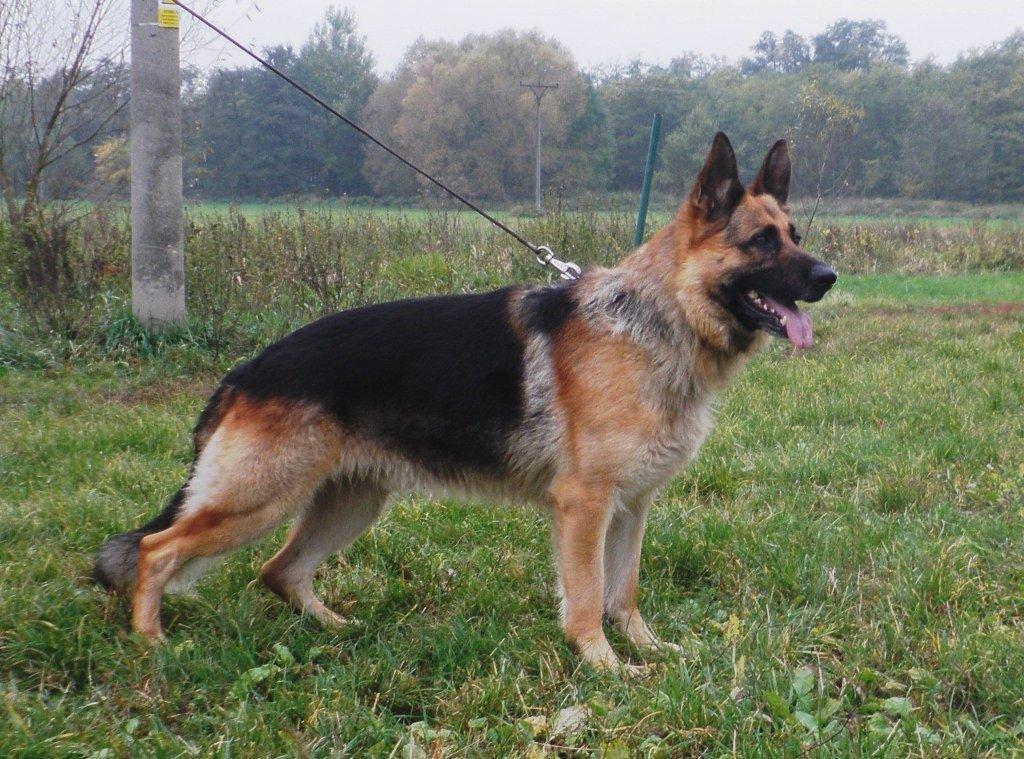 FENA KRÁTKOSRSTÁPRVNÍ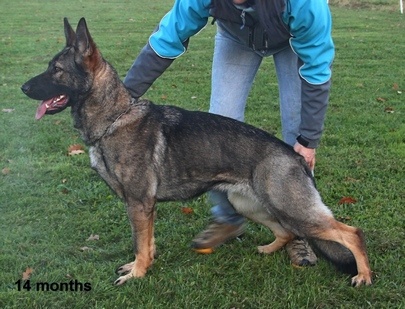 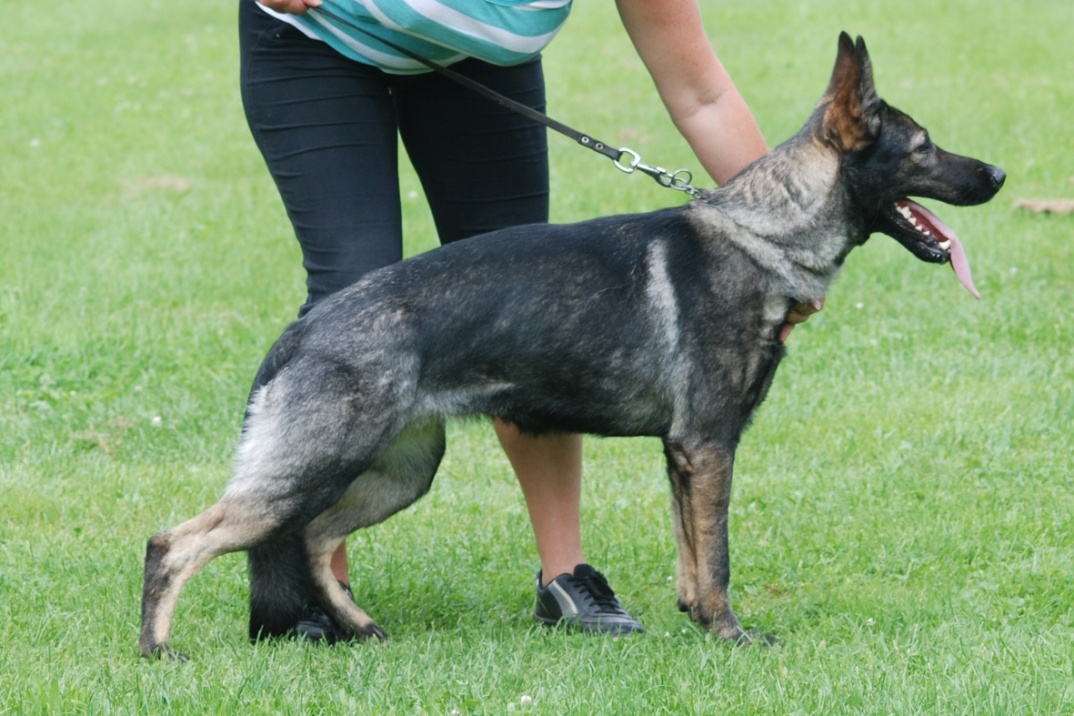 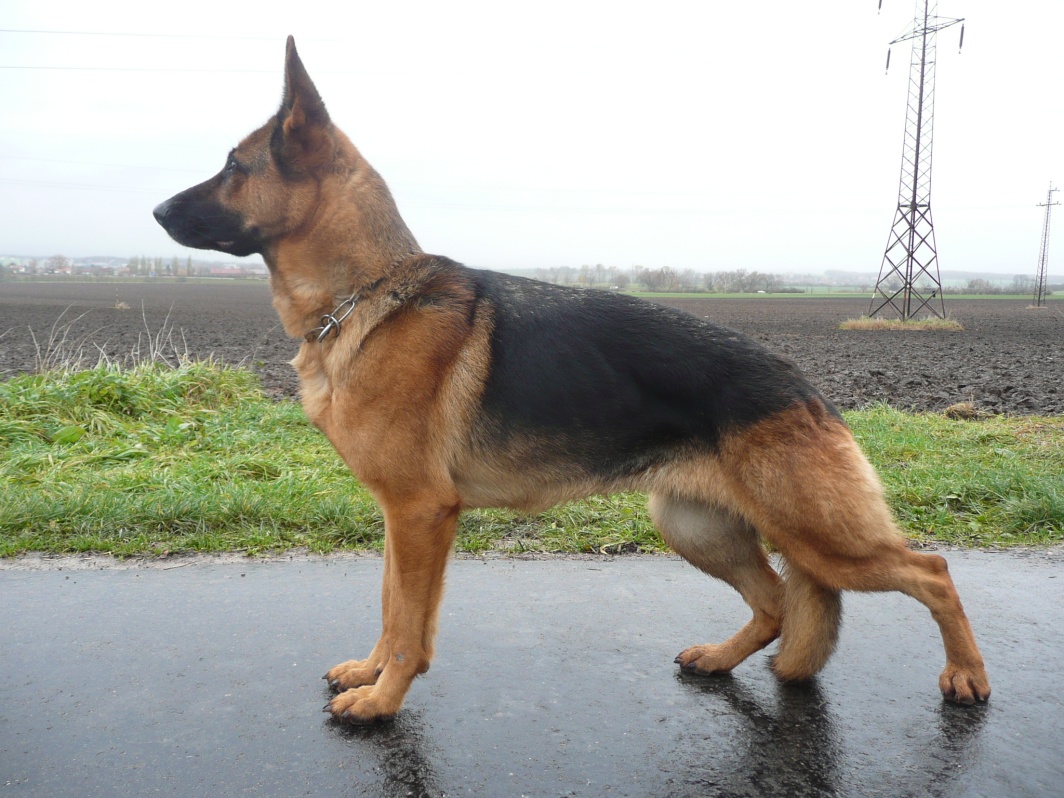 DOŽIVOTNÍ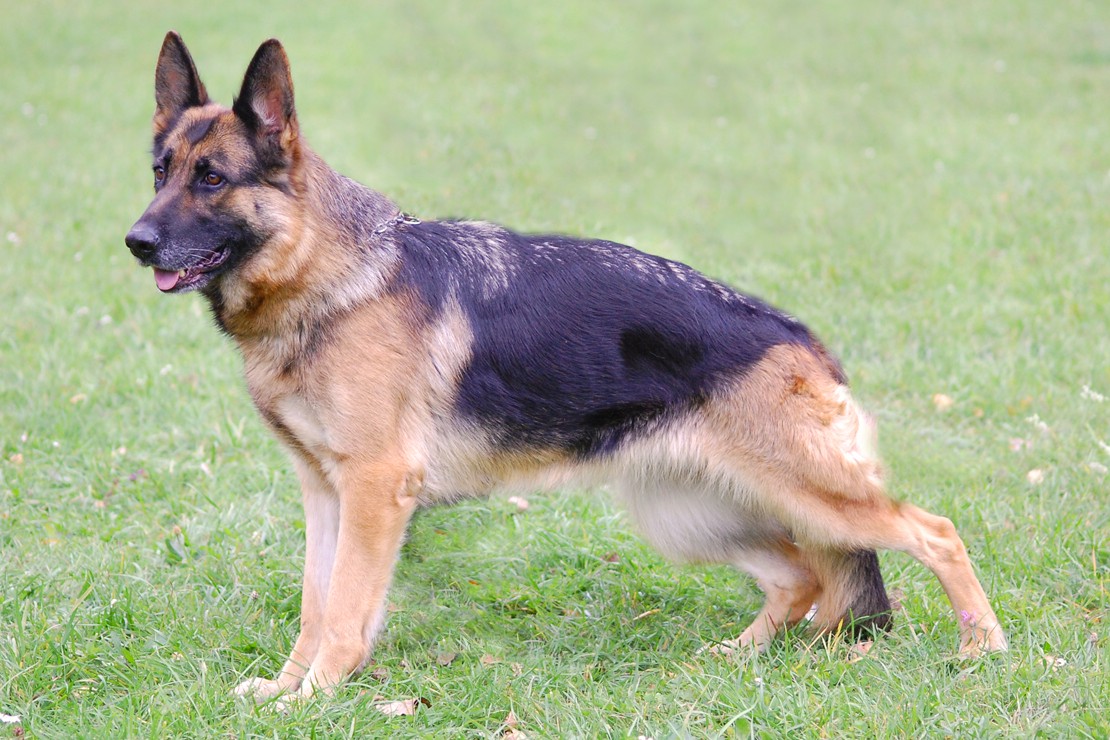 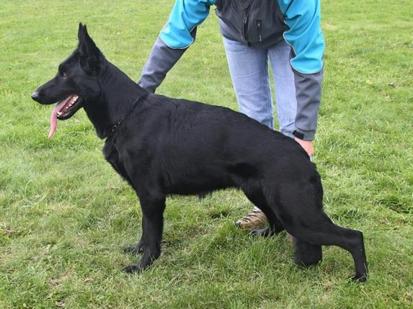 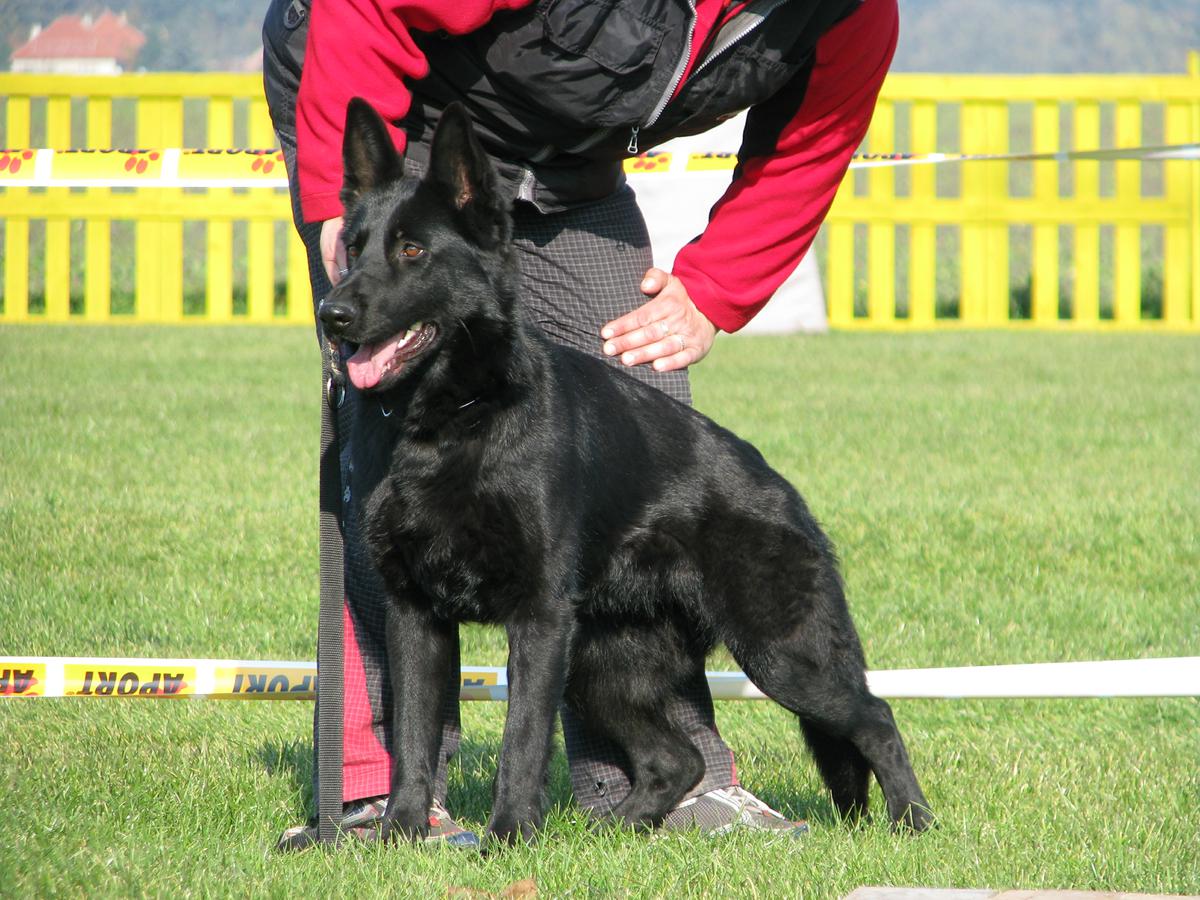 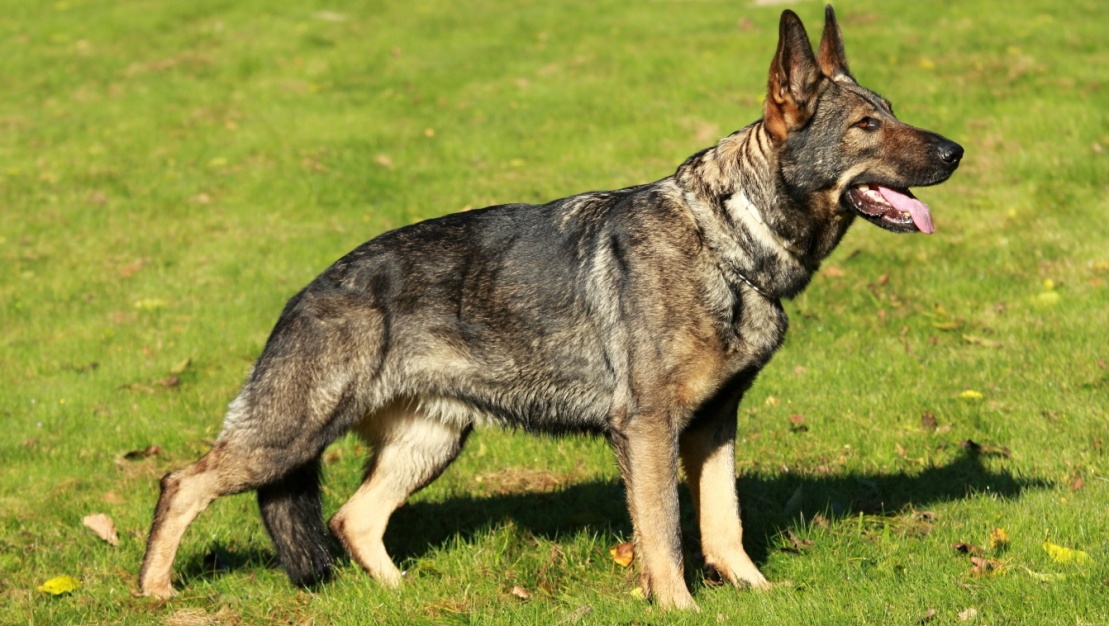 FENA DLOUHOSRSTÁPRVNÍ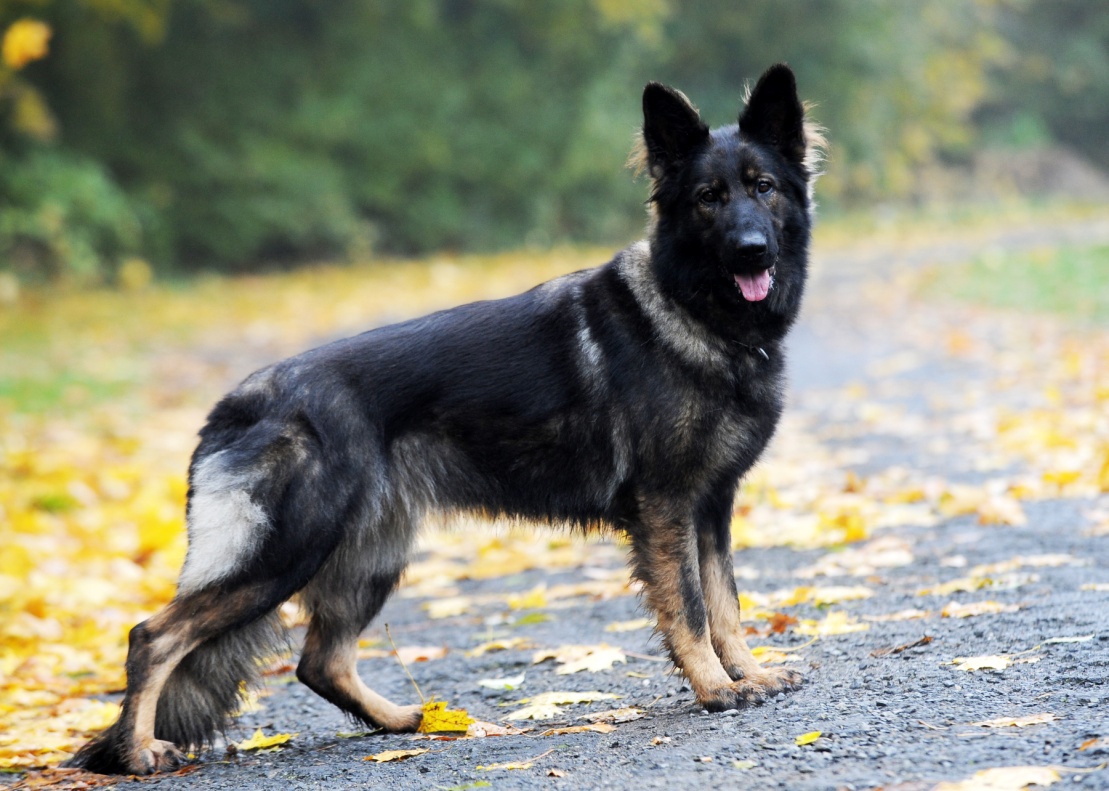 Jméno  WIZARD ZE STŘÍBRNÉHO KAMENE  5CWY1/P  - 2.TŘNar.  5.7.2009Č.záp.  74464/09t.č.  13309RTG DKK  0/0Výst:Kód 1. bonitaceO:  HOKY VA-PEč.z. SÚCHNO:48433M:  PARIS v.d. MOHNWIESEč.z. 67837-07/07/08CH:  Hořejší Jana Ing., Čechova 627, 37372 LišovMaj.: Vaníček Pavel, Madridská 546, 25228 Černošice II Jméno  LEE BARABAK  5CKY1/P  - 2. TŘNar. 8.11.2009Č.záp. 76011/09t.č.  07017RTG DKK  0/0Výst.  VD 5Kód 1. bonitaceO:  ERGO HARTIS BOHEMIAč.z. 50158/03/06M:  DELI
Z NEIBERKUč.z. 54500/04/07CH:  Štěpán Michal, Na Vyhlídce 1101, 27801 Kralupy n.Vlt.Maj.: Růžička Lumír, Spikaly 3, 29425 Katusice Jméno  LUX ARITAR BASTET  5CV1/P  2.TŘNar. 6.2.2011Č.záp. 80957/11t.č. 16263RTG DKK  0/0Výst.  dobrýKód 1. bonitaceO:  ERO ZO ŠTIAVNICKÝCH HORč.z. 44883-02/01/03M:  TANJA ARITAR BASTETč.z. 60081/06/07CH: Divišová Gabriela, Újezd 90, 38901 VodňanyMaj.: Divišová Gabriela, Újezd 90, 38901 Vodňany Jméno  BLONDY OD ZBOJNÍKA  5U1/P   1.TŘNar. 18.1.2010Č.záp. 76534/10t.č. 28103RTG DKK  NEGVýst.Kód 1. bonitaceO:  CHARI
Z ESAGÍLUč.z. 61954-06/04/07M:  JIPSY CONNAN BOHEMIAč.z. 56440/05/07CH:  Chasanovitis Vasil, č.p. 57, 47001 Dolní LibchavaMaj.:  Podkovičáková Věra Ing., Podzámecká 174, 29306 Kosmonosy  Jméno  FARIN EDEN SEVERU  5VQ1/P  1.TŘNar.  29.9.2009Č.záp. 75392/09t.č. 35111RTG DKK  0/0Výst. VDKód 1. bonitaceO:  BONGO VIKARč.z. 60463/06/07M:  CHITA Z IVANČINY ZAHRADYč.z. 74503/01/04CH:  Noveská Lucie, Žitná 829, 46006 LiberecMaj.: Rimský Jiří,  Ppopelnická 45, 46841Tanvald  Jméno  KIMM Z HANÝŽKOVIC  5CJX1/P  1.TŘNar. 12.4.2008Č.záp. 69689/08t.č. 52330RTG DKK  0/0Výst.Kód 1. bonitaceO:  HARDY
v. ALCUDIAč.z. SZ Nr.2108442M:  DŽESSI
Z HANÝŽKOVICč.z. 52530/04/06CH:  Kratochvílová Martina, Na Kopečku 328, 58822 Luka nad JihlavouMaj.: Bret Miroslav, č.p. 77, 50724 Dětenice Jméno  ZIKO Z MOKROPESKÉ ZAHRADY 4CU1/P 2.TŘNar. 22.7.2007Č.záp. 66366/07t.č.  04506RTG DKK  0/0Výst.  DKód 1. bonitaceO:  ZORAM 
BEN-JUč.z. HPK: 43263/02/04M:  TÝNA MILVELč.z. 45072/02/03CH:  Vaníčková Gabriela, Madridská 546, 25228 ČernošiceMaj.: Veselý Jiří, Zderazská 1299/20, 15300 Praha 5- Radotín Jméno  ARES ALL PROFFESORE  5VQ1/P   1.TŘNar. 12.2.2008Č.záp. 68596/08t.č.  54799RTG DKK  0/0Výst.  Kód 1. bonitaceO:  VASCO VIKARč.z. 51348/03/06M: ARNA VEPEDENč.z. 56329/05/07CH: Vidlák Petr, Obránců míru 22, 67401 TřebíčMaj.: Makovská Petra, Přímá 249/10, 56802 Svitavy Jméno  XERRO MAJORŮV HÁJ  4CU1/P  1.TŘNar.  29.3.2010Č.záp.  77448/10t.č.  06384RTG DKK  0/0Výst.  VDKód 1. bonitaceO:  SAM BEIT HABOXER MEHAGIVAč.z. SZ Nr. 2242035M:  NAMBA MAJORŮV HÁJč.z. 66328/07/09CH:  Galvasová Gabriela, Zahořany 92, 26701 Králův DvůrMaj.: Galvasová Gabriela, Zahořany 92, 26701 Králův Dvůr Jméno  HEČ MARIKO BOHEMIA  5JY1/P  1.TŘNar. 16.1.2008Č.záp. 68102/08t.č. 10002RTG DKK  0/0Výst. V2Kód 1. bonitace  5JY1/PO:  QUINN OD POLICIEč.z. 57362/05/07M: DAMA
Z MRÁ-MIKUč.z. 40687/00/03CH: Kocourková Marie, Pod Velkým Vrchem 698, 28201 Český BrodMaj.: Kocourková Marie, Pod Velkým Vrchem 698, 28201 Český Brod Jméno  MAG Z PAMPY 5CKX1/P  2.TŘNar.  20.4.2007Č.záp. 64913/07/10t.č. 88481RTG DKK  0/0Výst. VD1Kód 1. bonitace  5CKX1/PO:  JANGO CLARKč.z. 54142/04/06M:  DÁMA
Z PAMPYč.z. 46307/02/06CH:  Musil Jan, Nespecká 341, 19016 Praha 9Maj.:  Jelínek Vladimír, Nad rybníkem 271, 19012 Praha 9  Jméno  KAR MISS JAKOSO  5Y1/P  1.TŘNar. 31.3.2007Č.záp. 65074/07/10t.č.  11477RTG DKK  0/0Výst.  VDKód 1. bonitace  5Y1/P I tř.O:  LUCA ZE STŘÍBRNÉHO KAMENEč.z. 54257/04/06M:  HENNY MISS JAKOSOč.z. 42199/01/06CH:  Řebíková Jana, č.p. 18, 28604 VraniceMaj.:  Řízek Miroslav, Chloumecká 1749, 27601 Mělník  Jméno  BLACKY JIPO-ME  5Y1/P  1.TŘNar. 11.1.2010Č.záp. 76671/10t.č.  07064RTG DKK 0/0Výst.  Kód 1. bonitaceO:  BADY
ZE SVOBODNÉHO DVORAč.z. 61650/06/08M:  HANACH JIPO-MEč.z. 60257/06/08CH: Pokorný Jiří Ing., Valdštýnská 2178, 27601 MělníkMaj.: Pokorný Jiří Ing., Valdštýnská 2178, 27601 Mělník  Jméno JENNY VEPEDEN  5CU1/P  2.TŘNar. 22.12.2009Č.záp. 76206/09t.č.  13414RTG DKK  0/0Výst.Kód 1. bonitaceO:  QUERRY
ZE STŘÍBRNÉHO KAMENEč.z. 61889/06/08M: AMANDA VEPEDENč.z. 56327/05/07CH:  Veselka Petr, Planá 71, 37001 České BudějoviceMaj.:  Svoboda František,  č.p. 87, 25401 Chotouň Jméno  JAWA ARITAR BASTET  5U1/P  1.TŘNar. 2.9.2010Č.záp. 79581/10t.č. 16215RTG DKK  0/0Výst.  VDKód 1. bonitaceO:  SID v. HAUS PIXNERč.z. SZ Nr. 2089119M: ZENDY ARITAR BASTETč.z. 68318/08/09CH:  Divišová Gabriela, Újezd 90, 38901 VodňanyMaj.: Divišová Gabriela, Újezd 90, 38901 Vodňany   Jméno  YZETT GYMOR  5JV1/P  1.TŘNar.  12.1.2010Č.záp. 76684/10t.č. 07076RTG DKK  0/0Výst.  Kód 1. bonitaceO:  QUINO CHMELOVÝ KVÍTEKč.z. 42875/01/03M:  IRRA
Z BŘEZINYč.z. 55624/05/08CH:  Hlaváček Jan, U Lesa 3172. 27601 MělníkMaj.: Hlaváček Jan, U Lesa 3172. 27601 Mělník Jméno  PAIR ANREBRI  5CU1/P  1.TŘNar. 22.9.2009Č.záp. 75254/09t.č. 06302RTG DKK  0/0Výst.  VD2Kód 1. bonitaceO:  FRANCESCO ANREBRIč.z. 53228/04/07M: ORIN NASPOč.z. 61234/06/08CH:  Angelová -  Machová Renata, č.p. 270, 26751 ZdiceMaj.: Kubíková Renata, Strakonická 128, 46008 Liberec   Jméno  VIRA Z GOLHA  5X1/N  1.TŘNar. 1.3.2010Č.záp. 76919/10t.č. 06379RTG DKK  0/0Výst. VDKód 1. bonitaceO:  OX Z JIRKOVA DVORAč.z. 58993/05M: LARA
Z GOLHAč.z. 45103/02CH:  Golhová Hana, č.p. 140, 27024 SýkořiceMaj.: Golhová Hana, č.p. 140, 27024 Sýkořice  Jméno  QUELA Z DASKONU  5CJY1/P  1.TŘNar. 7.8.2008Č.záp. 70893/08t.č. 22666RTG DKK  0/0Výst.  Kód 1. bonitaceO:  KARAMEL ANREBRIč.z. 55416/04/08M:  HENNY
Z DASKONUč.z. 61075/06/08CH:  Králík Josef, č.p. 11, 34561 MimovMaj.: Kabourek Milan, č.p. 59, 34401 Tlumačov  Jméno  HOLLY  DA-KR  5CX1/P  2.TŘNar. 19.8.2010Č.záp. 79204/10t.č.  29664RTG DKK 1/1Výst.  VDKód 1. bonitaceO:  QUEL OD POLICIE ČRč.z. 57361/05/07M:  BROOCK
DA-KRč.z. 57911/05/07CH:  Štěrbová Dana, Rumburská 8, 40746 Krásná LípaMaj.: Štěrbová Dana, Rumburská 8, 40746 Krásná Lípa  Jméno  ELI VIKAR  5CU1/P  2.TŘNar. 26.10.2007Č.záp.  67357/07t.č.  60461RTG DKK 0/0Výst.Kód 1. bonitaceO:  VASCO VIKARč.z. 51348/03/06M:  VELENOč.z. 55340-04/01/05CH:  Glisník Vít, Havlíčkova 3939/132, 76701 KroměřížMaj.:  Makovská Petra, Přímá 249/10, 56802 Svitavy Jméno  ARRY OD ROUBENKY  5V1/P  1.TŘNar. 19.7.2008Č.záp. 70549/08t.č.  44555RTG DKK  0/0Výst.Kód 1. bonitaceO:  ATILA Z KOČIČÍHO DVORAč.z. 49414/03/05M: PALOMA OD ROUBENKYč.z. 63914/04/07CH:  Fišer Jaroslav, Staropacká 83, 50901 Nová PakaMaj.: Fišer Jaroslav, Staropacká 83, 50901 Nová Paka Jméno  XARRA MAJORŮV HÁJ  5CU1/P  2.TŘNar. 29.3.2010Č.záp. 77451/10t.č.  06387RTG DKK  0/0Výst. VDKód 1. bonitaceO:  SAM BEIT HABOXER MEHAGIVAč.z. SZ Nr. 2242035M:  NAMBA MAJORŮV HÁJč.z. 66328/07/09CH:  Galvasová Gabriela, Zahořany 92, 26701 Králův DvůrMaj.: Galvasová Gabriela, Zahořany 92, 26701 Králův Dvůr Jméno  BUBBI MAJORŮV HÁJ  5XQ1/P  1.TŘNar. 22.7.2010Č.záp. 79075/10t.č.  06441RTG DKK  0/0Výst.  VDKód 1. bonitaceO:  ÄNGSBACKENS ROSSOč.z.LOI 0869612M: PUMMA MAJORŮV HÁJč.z. 68507/08/09CH: Galvasová Gabriela, Zahořany 92, 26701 Králův DvůrMaj.: Galvasová Gabriela, Zahořany 92, 26701 Králův Dvůr Jméno  TESSI HRONOVSKÝ PRAMEN  5JV1/P 1.TŘNar. 25.5.2008Č.záp. 70257/08/12t.č.  42584RTG DKK  0/0Výst. VKód 1. bonitaceO:  ARY Z VALSKÉHO ÚDOLÍč.z. 29586/97/00M:  CHARLIE HRONOVSKÝ PRAMENč.z. 48530/03/07CH:  Jurištová Eva, č.p. 205, 54932 Velké PoříčíMaj.: Jurištová Eva, č.p. 205, 54932 Velké Poříčí Jméno NELA  LAROPE.CZECHNar. 5.3.2009Č.záp. 73074/09t.č.  87576RTG DKK  0/0Výst. VKód 1. bonitaceO:  SANCHO v. SPITALFELDč.z. 61063/03/06M: DINA VL-KARč.z. 40434/00/03CH:  Šubrt Ladislav, č.p. 292, 51202 KošťálovMaj.:  Goll Petr, Staré Místo 19, 50601 Jičín Jméno SHAKIRA SHERAK  5VX1/P  1.TŘNar. 12.9.2007Č.záp. 66892/07/10t.č. 88620RTG DKK 0/0Výst. V 12Kód 1. bonitace 5JX1/PO:  XANDY VITAXISč.z. 46872/02/04M: CHELSEA SHERAKč.z.  38596/00/02CH: Knihová Petra, Rooseveltova 1512, 25101 ŘíčanyMaj.: Maštalířová Daniela, Řepínská 2400, 27601 MělníkJméno  XANTA Z DIOLENU  5CX2/P  1.TŘNar. 12.5.2006Č.záp. 60915/06/10t.č. 03896RTG DKK 0/0Výst.Kód 1. bonitace  5CX2/PO:  DAGON ŠAVERMAč.z. 49293/03/05M: ULME
Z DIOLENUč.z. 47927/03/06CH: Běhounek Vlasta, Křenice 54, 25084 SibřinaMaj.: Pružina Jiří, Řepínská 2405, 27601 Mělník Jméno ALBA DAPET  5CJY1/P  1.TŘNar. 16.8.2007Č.záp. 66576/07/10t.č. 13095RTG DKK  0/0Výst. VD4Kód 1. bonitace  5CJY1/PO:  QUINN OD POLICIE ČESKÉ REPUBLIKYč.z. 57362/05/07M:  BONNIE Z LIBĚJICKÉHO ZÁMKUč.z. 40367/00/04CH: Schwarz Petr, K. Lávičky 39, 37007 České BudějoviceMaj.:  Větrovcová Dita, Truskavice 11, 38901 Vodňany Jméno  CHEMIE MARIKO BOHEMIA  5CY1/P  2.TŘNar.  30.1.2009Č.záp. 72699/09t.č. 10057RTG DKK  0/0Výst. VDKód 1. bonitace  5CY1/PO:  UNKAS v. SALSTALBLICKč.z. LOI/0665044M:  ERIKA MARIKO BOHEMIAč.z. 60142/06/08CH:  Kocourková Marie, Pod Velkým Vrchem 698, 28201 Český BrodMaj.: Kocourková Marie, Pod Velkým Vrchem 698, 28201 Český BrodJméno  CRISTINE ARITAR BASTET  5JV1/P  1.TŘNar.  14.7.2008Č.záp. 70341/08t.č. 16943RTG DKK  0/0Výst.  VDKód 1. bonitaceO:  HUTCH VOM DUNKLEN ZWINGERč.z. 2052634M: PREMA ARITAR BASTETč.z. 55964/05/06CH: Divišová Gabriela, Újezd 90, 38901 VodňanyMaj.: Šmídová Jana, U Maxů 251, 38411 Netolice Jméno  EBOLA SALIVEN KONTROLOVANÝ CHOVNar. 7.7.2008Č.záp. 70319/08/10t.č. 35924RTG DKK  0/0Výst. VDKód 1. bonitace  5CV1/PO:  RENO
JIPPO-MEč.z. 48062/02/05M: IVETT NIOXč.z. 47557/02/05CH:  Parlt Martin, Větrov 94, 46401 FrýdlantMaj.: Marýzková Soňa, Višňová 160, 46401 Frýdlant Jméno   AMERIKA EDEN SEVERU  5CY1/P  1.TŘNar. 24.2.2005Č.záp. 65236/05/07t.č. 25602RTG DKK  0/0Výst. VDKód 1. bonitace  5CY1/PO:  ENZO
Z JENIVEč.z. 37825/99/02M:  CHITA Z IVANČINY ZAHRADYč.z. 44503/01/04CH: Noveská Lucie, Žitná 829, 46006 LiberecMaj.:  Kovaříková Nelly, Střížovická 20, 40001 Ústí n.Labem Jméno  RITA NERESNICKÁ DOLINA  5CV1/P  1.TŘNar. 29.1.2008Č.záp. 73130/09/10SÚCHNO 56835/08t.č. 56835RTG DKK 0/0Výst. VDKód 1. bonitace  5CKU1/PO:  PIKO 
BRET-BETTč.z. 46940/02/06M: JAVA NERESNICKÁ DOLINAč.z. 48371/04/06CH:  Teren Ivan Bc., Tajovského 362/9, 96263 PliešovceMaj.:  Bárová Eva, Na Pěšině 317/3, 40801 Rumburk Jméno MIA ALMETT  5JX1/P  2.TŘNar. 12.6.2007Č.záp. 65412t.č. 58055RTG DKK  0/0Výst. VKód 1. bonitace  5JX1/PO:  JOOKER
v. ALCUDIAč.z. 2156678M:  CHEALA
Z LINTICHUč.z. SUCHNO 61204CH:  Ulman Lubomír, Těškovice 182, 74701 OpavaMaj.:  Velechovský Ladislav, Na Placandě 179, 27738 Mělnické Vtelno Jméno  JIMMIE DUFFMAR                        5CV1/P  1.TŘ                             čip 203098100289745 Jméno  JIMMIE DUFFMAR                        5CV1/P  1.TŘ                             čip 203098100289745 Jméno  JIMMIE DUFFMAR                        5CV1/P  1.TŘ                             čip 203098100289745Nar.  24.2.2008Č.záp. 68607/08/10Zkoušky  BH IPO 3t.č. 93409RTG DKKRTG DLKVýst. VDKód 1. bonitace  5CV1/PO:  ELLUTE v.d.MOHNWIESEO:  ELLUTE v.d.MOHNWIESEč.z. SZ Nr. 2036438M: EASY DUFFMARM: EASY DUFFMARč.z. 48367/03/04CH: Dufková Jitka,  Nezvala 2540, 43401 MostCH: Dufková Jitka,  Nezvala 2540, 43401 MostCH: Dufková Jitka,  Nezvala 2540, 43401 MostMaj.:  Kristová Karolína, Na Aleji 400, 43902 CítolibyMaj.:  Kristová Karolína, Na Aleji 400, 43902 CítolibyMaj.:  Kristová Karolína, Na Aleji 400, 43902 CítolibyJméno  BETTY Z PODBRDSKÉHO  KRAJE                                           čip 981098102605053  5CUY1/P  1.TŘNar.  22.3.2010Č.záp.  77701/10t.č.  83084RTG DKK 0/0Výst. VD1 - VTKód 1. bonitaceO:  JERRY 
Z DASKONUč.z. 63060/06/09M:  CORSY Z KRAJE KARLA IV.č.z. 62313/06/09CH:  Fulínová Eliška, Rejkovice 21, 26223 JinceMaj.:  Jilečková Zuzana, Střední 127, 25064 Měšice